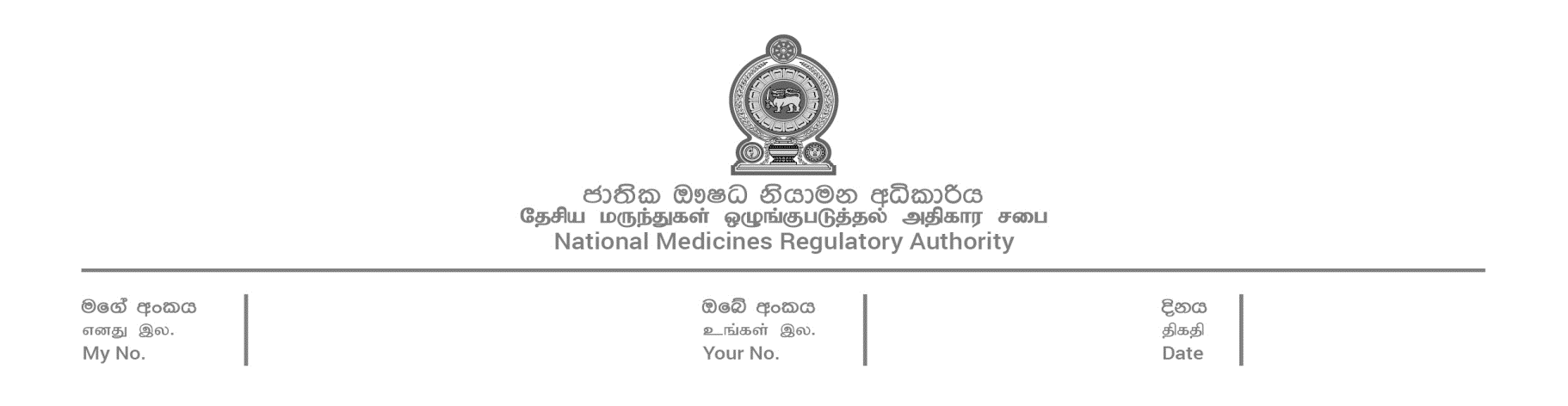 ASSESSMENT FORM OF REGISTRATION APPLICATION- BORDERLINE PRODUCTSNew application Renewal application Re – Registration Foreign  Local  Application Number:Name and address of the Applicant:Date of submitting the application to the NMRA:Date of Evaluation:Classification Report Number:Formulation Approval Number and date of issue (only for local manufacturers)Sample Import Licence (Only for foreign manufactures):Whole Sale Licence:Authorization letter:Details of the Borderline Product  11. Details of the Manufacturer 12. Details of the manufacturer (Insert “√ “ where necessary)13. GMP details for foreign manufacture (Foreign / Local )14. Manufacturing License details  (if applicable only)15. Formulation details 16. Quality control data (If applicable)17. Manufacturing Process Validation (If applicable) 18. Analytical validation report (If applicable only)19.Original Stability data (if applicable)20. Container closure system & packaging 21. Product Information Leaflet (if applicable only)22. Patient  Information Leaflet 23.Product registration in other countries24. Details of the Efficacy Data (If applicable)25. Labeling26. Promotional materials 27. Other